Funding Application for Multi-sectorial Collaborative Project (PCM)Please remove the text in blue before submitting the applicationApplication submission date: month, yearTitle of the project  Project leader name of project leader, school / instituteProject summary (for publication)
2500 characters maximumDescribe the challenge(s)/problem(s) to be solved, the main objective, the results and the expected outcomes/impacts.Please add 1 picture as illustration to be used for publication with the summary.Keywords 4-8 keywords, separated by commasMain applicant (project leader)Co-applicants (industrial partners)Presentation of the project partnersPresentation of the industrial and academic partners of the project.The following points can be detailed: Do the different industrial partners represent a value chain or are they in a sector of activity related to the project? How is this consortium relevant to the success of the project (skills, expertise, diversity, complementarity, etc.)?Industrial partners:Academic partner(s) :Project backgroundDescribe the context of the project, which needs the project wants to address, what are the current challenges/problems, technological developments, what are the framework conditions (political, legal, normative), description of the concepts if they are very innovative/specific and not obvious for a non-expert in the field, etc.State of the artDescribe the state of the art in the field: main achievements and publications, pre-projects or preliminary research, existing / competing products and services, patents, etc.In conclusion of this part :To what extent does the project go beyond the state of the art? How is the project innovative?How is the project integrated with existing projects and solution approaches? What is the positioning of the project?What are the challenges (technical, economic, specific implementation challenges, etc.) still to be addressed?Is there a potential for patent?Objectives of the projectMain objective of the project What is the main objective of the project?Specific objectives of the projectWhat are the specific objectives of the project?What are the specific objectives of each industrial partners?Smart specialization strategy (S3)Detail how the project is part of a Smart Specialization Strategy (S3).Indicate on the S3 innovation model below, where the project is currently located ( ▼), what steps have already been completed/tools used ( √ ), and what is planned to be done in this project ( ● ).Specify the results of the different workshops (results summarized in the form of a table + notes in appendices).Detail how the project is positioned on one (or more) of the 3 strategic axes of the NRP implementation program of the canton of Fribourg.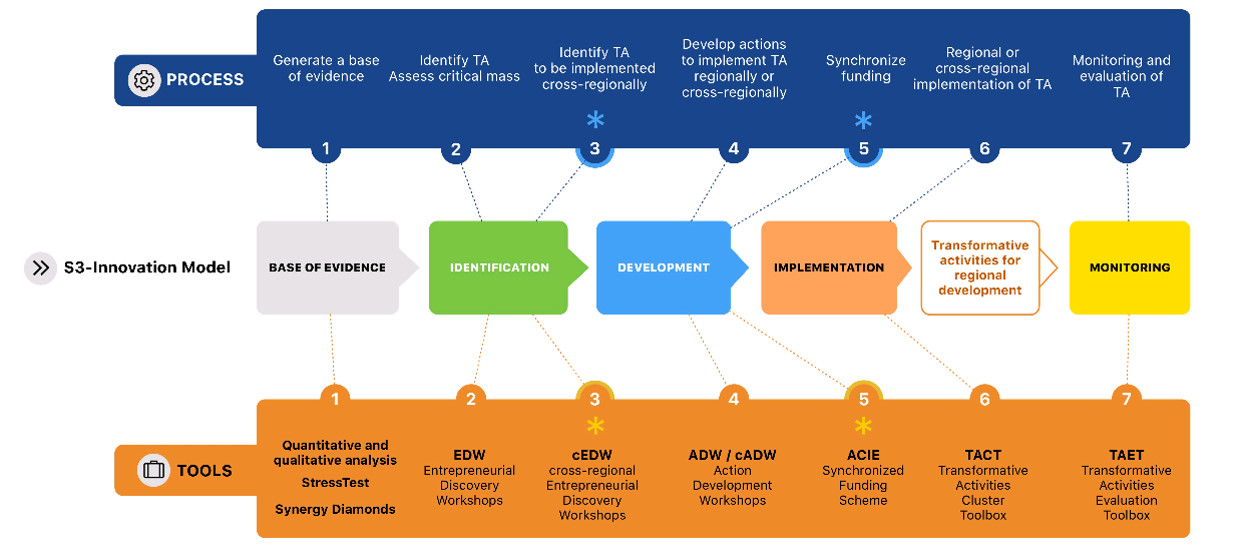 Figure xxxx: Innovation model S3 (outcome of the Interreg project S3-4AlpClusters) with the representation of the current status of the project ( ▼), the steps taken & tools used ( √ ), and what is planned to be done in this project ( ● ).Detailed description of the solution and project methodology What are the proposed solutions?What is the methodology envisaged?Describe the concepts if they are very innovative/specific and non-obvious for a non-expert in the fieldWhat is the uniqueness of the proposal (USP)?Specify what the industrial players are going to bring / details of their in-kind participation (expertise, knowledge, inputs, qualification tests, validation elements, etc.).Examples and diagrams summarizing the solution and/or methodology are recommended to facilitate understandingProject planningDescription of the work packages of the projectWhat are the stages (work packages) of the project?What are the activities planned in each stage and by whom are they carried out (do not forget to include the industrial partners' in kind participation)?Define and quantify the deliverables for each WP.WP0: Project Management and CommunicationWPx: xxxxProject planningEstablish Gantt chart of the project.Milestones can be indicated on the Gantt by a losange and then described in the following paragraph.Milestones of the projectDefine the milestones of the project and their respective success criteria.Project resultsDefine and quantify the results (if possible, in a global way and not for each WP deliverable as already done in the previous paragraph) of the project allowing an evaluation of the results obtained.What are the success criteria?Risk analysis It is recommended to perform a risk analysis and define mitigation plan for each risk.INNOSQUARE has a risk analysis template in Excel format available if needed.The major risks and a synthetic matrix (probability x impact) of all risks can be presented in this section.The details of the risk analysis can be added in the appendix. 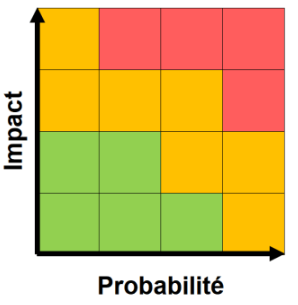 Impacts and valorization of the project resultsHow does the project contribute to the development of the industrial partners?How will the results of the project contribute to the development of the industrial partners (job creation, investment, growth, skills development, extension of the product portfolio, new business sector, training, etc.)?How will the industrial partners use / implement / valorize the project results?How does the project contribute to the economic development of the canton of Fribourg?How will the results of the project contribute to the economic development of the canton? (job creation, investment, growth, etc.). Valuation of the projectWhat are the measures planned to valorize the project results and in what temporal perspective are they envisaged for?industrial partners academic partner(s): publications, conferences, ...professionals in the field related to the projecttaking into account the componentsscientific and technicalhumanstructuralsustainableFinancial plan of the project10% of the total project budget must be allocated to its management by the project leader.In order to establish the financial plan, please check the following requirements :Current distribution key: 50% / 300 kCHF max. funded by NRP. The co-financing by the partner companies of the project is ensured to at least 50% of the total cost of the project, of which at least 50% of the amount of the NPR grant must be paid in cash and the remaining part in in-kind services.Total project budget (100%) = total expenditure, including partners' in-kind services (D1+D2+D3+D4)Partner cash (F1) + NPR funding (F3) = total expenditure of academic partners (D1+D2+D3)The Excel template attached can be filled and a screenshot will be added in the funding application hereafter.Project summary - Intervention Logic / Project Effectiveness ModelThe information in this table should summaries the information mentioned in the application.Bibliography and References List of referencesSignaturesIt is recommended to use DocuSign for signatures. Annex(es):List of project annexesAcronym of the project Name of the schoolName of the instituteSurname, first name, title of the project leaderPhoneEmailName of the companySurname, first name, title and function of the representativePhoneEmailName of industrial partnersCantonLegal statusField / sector of activityShort description of main activitiesIn addition to the names, logo can be addedFR or otherName of academic partners (school/institute)Field of activityShort description of the expertiseResponsibleTasks / ActivitiesTasks must be precise, specific (e.g. which methods, tools or processes will be used, etc.).DeliverablesDeliverables must be quantifiable. What are the criteria for success?ResponsibleTasks / ActivitiesTasks must be precise, specific (e.g. what methods, tools or processes will be used, etc.).DeliverablesDeliverables must be quantifiable. What are the criteria for success?WP#Responsible Title of the work packageMonth 1Month 2Month 3Month nWP0Project management and communication WP1Title of the work package WPnTitle of the work package Milestone #Deadline dateDescription of the milestoneCriteria for successMilestone 1Quantifiable success criteriaDescription of major risksProbabilityImpactMitigationChallenge / ContextSummarize the main challenge/context that the project wishes to address.Summarize the main challenge/context that the project wishes to address.Summarize the main challenge/context that the project wishes to address.Summarize the main challenge/context that the project wishes to address.Main objective Repeat the objective defined in point 4 of the application for funding.Repeat the objective defined in point 4 of the application for funding.Repeat the objective defined in point 4 of the application for funding.Repeat the objective defined in point 4 of the application for funding.Resources Project duration: xxxx months / planned start and end dates Project duration: xxxx months / planned start and end dates Project duration: xxxx months / planned start and end dates Project duration: xxxx months / planned start and end dates Resources Total project cost: xxx CHFTotal project cost: xxx CHFTotal project cost: xxx CHFTotal project cost: xxx CHFResources  NPR co-funding: xxx CHF NPR co-funding: xxx CHF NPR co-funding: xxx CHF NPR co-funding: xxx CHFResources  Co-funding industrial partners - Cash: xx CHF Co-funding industrial partners - Cash: xx CHF Co-funding industrial partners - Cash: xx CHF Co-funding industrial partners - Cash: xx CHFResources         Co-funding industrial partners – In kind: xx CHF         Co-funding industrial partners – In kind: xx CHF         Co-funding industrial partners – In kind: xx CHF         Co-funding industrial partners – In kind: xx CHF Resources Industrial partners: company xxx, xxx, xxx, xxxIndustrial partners: company xxx, xxx, xxx, xxxIndustrial partners: company xxx, xxx, xxx, xxxIndustrial partners: company xxx, xxx, xxx, xxxResources Academic partners: school/institute xxx, xxx, xxx, xxxAcademic partners: school/institute xxx, xxx, xxx, xxxAcademic partners: school/institute xxx, xxx, xxx, xxxAcademic partners: school/institute xxx, xxx, xxx, xxxResources Material resources: xxx CHF (for which material? ) - if necessaryMaterial resources: xxx CHF (for which material? ) - if necessaryMaterial resources: xxx CHF (for which material? ) - if necessaryMaterial resources: xxx CHF (for which material? ) - if necessaryDescriptionIndicatorsTarget values indicatorsSource / Methodology for obtaining 
indicator valuesOutputs (project results)Outputs (project results)Outputs (project results)Outcomes(short/medium term effects, following the project results)Outcomes(short/medium term effects, following the project results)Outcomes(short/medium term effects, following the project results)Impacts(long-term effects, more broadly)Impacts(long-term effects, more broadly)Impacts(long-term effects, more broadly)Place, date:Signature of the project leader               ,      Signature of the project leader Signature of the Head of Ra&DPlace, date:Signature of project partners ,      Signature of each industrial partner